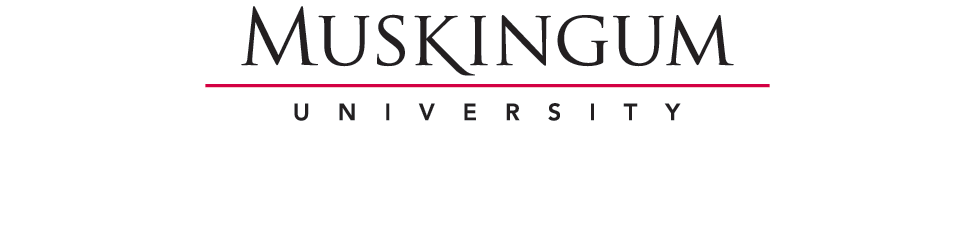 2016-2017 UNDERGRADUATE MAJORSPROGRAM ASSESSMENT REPORTDue Date: July 1, 2017 with copy to Division Coordinator.Department/Program: Submitted By: Program  Statement:Program Vision Statement:Learning Assessment Progress Report [To be completed by the department chair or committee using the department’s current academic year data]Program Learning Goals		Continuation [   ]	Changed/New to this Report [   ]Assessment Methods UsedStudent Learning Assessment Data Report for the Current YearAnalysis of Current-Year Learning Assessment DataStrengths WeaknessesOverall Analysis/CommentaryIssue/Item Revealed Through Assessment That – If Addressed – Would Improve Student LearningAction Plan to Address Issue Identified AboveComparison of Current Year Assessment Data with Data from Previous Two YearsNoteworthy Overall Patterns/TrendsNewly-Emerging Patterns or TrendsPersistent Patterns or Trends Not Noted AboveOverall AnalysisAction Plan Describe all changes to assessment methods and/or strategies resulting from the analysis of the assessment dataDescribe all changes made in the program’s curriculum, course content, or teaching methods resulting from assessment data analysis.Teaching Profile [Data supplied by Academic Affairs]Comparative course evaluations data for department and division.  Data from Academic Affairs.  Department chair will reflect on quality of teaching in relation to course evaluation data.Program Initiatives in Support of Student LearningNewly-Undertaken This Reporting Year:Ongoing:Eliminated/Suspended, plus Rationale:Technology or equipment (etc.) added, upgraded or notably used this year in support of instruction and learning.Teaching Awards/Honors to Program Faculty This YearStudent Professional Development InitiativesDescribe efforts designed by the department to assist students with career-planning and readiness, and/or graduate study.  In particular, kindly note efforts in areas that research shows is especially valued by employers when considering recent college graduates.CareerInternship initiatives (Internal and External):Projects that engage students in “Real World” applications of skills or knowledge acquired in the classroom:Courses with significant amounts of writing, and the anticipated outcomes of such writing:Collaborative research projects completed by students with peers and/or faculty:Other activities designed by the department to engage students about – or enhance - career readiness:In what other ways does the department: 1) Encourage students to reflect upon their learning, and; 2) Assist students to articulate the value of their major and the skills that they are developing?Graduate StudyOn-Campus/Community Programming and/or OutreachDescribe initiatives undertaken by the department/program.Commentary regarding effect/results.Discuss Plans/Ideas for Future Programming.Budget ProfileDiscuss, generally, how funds allocated by the university have been used to enhance the attainment of student learning outcomes, expand learning opportunities for students, and to aid in professional development of faculty.  Provide three specific/significant examples and their results.Academic capital expenditures (Where Applicable)Brief Commentary Regarding Management and Effectiveness of Operating BudgetThree Program Goals for the Next Academic Year1)2)3)